ΕΠΑΝΑΛΗΠΤΙΚΟ ΓΛΩΣΣΑΣ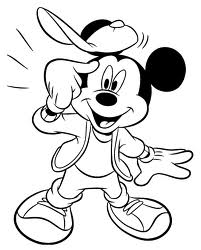 Ονομα: ________________________________________________Βοηθάμε το Μίκι να λύσει τις ασκήσεις!Ο Μίκι δεν μπορεί να διαβάσει τη λέξη γιατί κάποιοςμπέρδεψε τις συλλαβές! Μπορείς να τις βάλεις στη σωστή σειρά;	______________	______________                                          ___________________	___________________		______________	______________	______________Γράφω τι φωνάζει η Μαρίνα και ο Άρης χρησιμοποιώντας τις λέξεις από το πλαίσιο:Α, α, να ________    _________ με ________  _________ .